СОВЕТ ДЕПУТАТОВ МУНИЦИПАЛЬНОГО ОБРАЗОВАНИЯ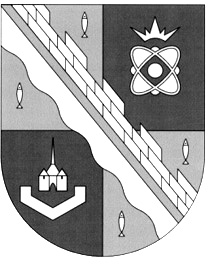 СОСНОВОБОРСКИЙ ГОРОДСКОЙ ОКРУГ ЛЕНИНГРАДСКОЙ ОБЛАСТИ                                                         (ТРЕТИЙ  СОЗЫВ)                        Р Е Ш Е Н И ЕРуководствуясь областным законом от 13.10.2014 г. № 62- оз «О предоставлении отдельным категориям граждан единовременной денежной выплаты (далее- ЕДВ) на проведение капитального ремонта индивидуальных жилых домов», постановлением Правительства Ленинградской области от 11.02.2015 г. 24 «Об утверждении Порядка предоставления отдельным категориям граждан ЕДВ на проведение капитального ремонта индивидуальных домов» (с изменениями от 22.09.2015г.) совет депутатов муниципального образования Сосновоборский городской округ Ленинградской областиР Е Ш И Л:1. Дополнить статью 1 решения совета депутатов от 25.12.2013 г. № 202 «Об установлении права на осуществление отдельных государственных полномочий Сосновоборским городским округом» пунктом 1.6 следующего содержания:«1.6. Предоставление отдельным категориям граждан единовременной денежной выплаты на проведение капитального ремонта индивидуальных жилых домов, в том числе детям ветерана ВОВ, умершего после заключения договора на проведение капитального ремонта».2. Распространить действие пункта 1 настоящего решения совета депутатов на правоотношения, возникшие с 06.05.2015г. по 31.12.2016г.3. Поручить администрации Сосновоборского городского округа разработать и утвердить «Порядок предоставления отдельным категориям граждан единовременной денежной выплаты на проведение капитального ремонта индивидуальных жилых домов, в том числе детям ветерана ВОВ, умершего после заключения договора на проведение капитального ремонта».4. Настоящее решение вступает в силу с момента официального обнародования.5. Разместить (обнародовать) настоящее решение на электронном сайте городской газеты «Маяк» в сети «Интернет» (www.mayak.sbor.net).Глава Сосновоборскогогородского округа							Д.В. Пуляевский                                                     от 29.06.2016 г.  № 93 «О внесении изменений в решение совета депутатов от 25.12.2013г. № 202 «Об установлении права на осуществление отдельных государственных полномочий Сосновоборским городским округом»